Kommunikációs készségfejlesztés német nyelven középhaladó szintenA tréning célja, hogy a résztvevők:
- alapszintű idegen nyelvi kompetenciáját továbbfejlessze az általános nyelv használata terén középszintre
- gyakorolják és bővítsék általános nyelvi szókincsüket szóban és írásban egyaránt.Kiknek ajánljuk?
Azoknak, akik már meglévő német nyelvi kommunikációs készségeiket szeretnék haladó szinten gyakorolni és fejleszteni.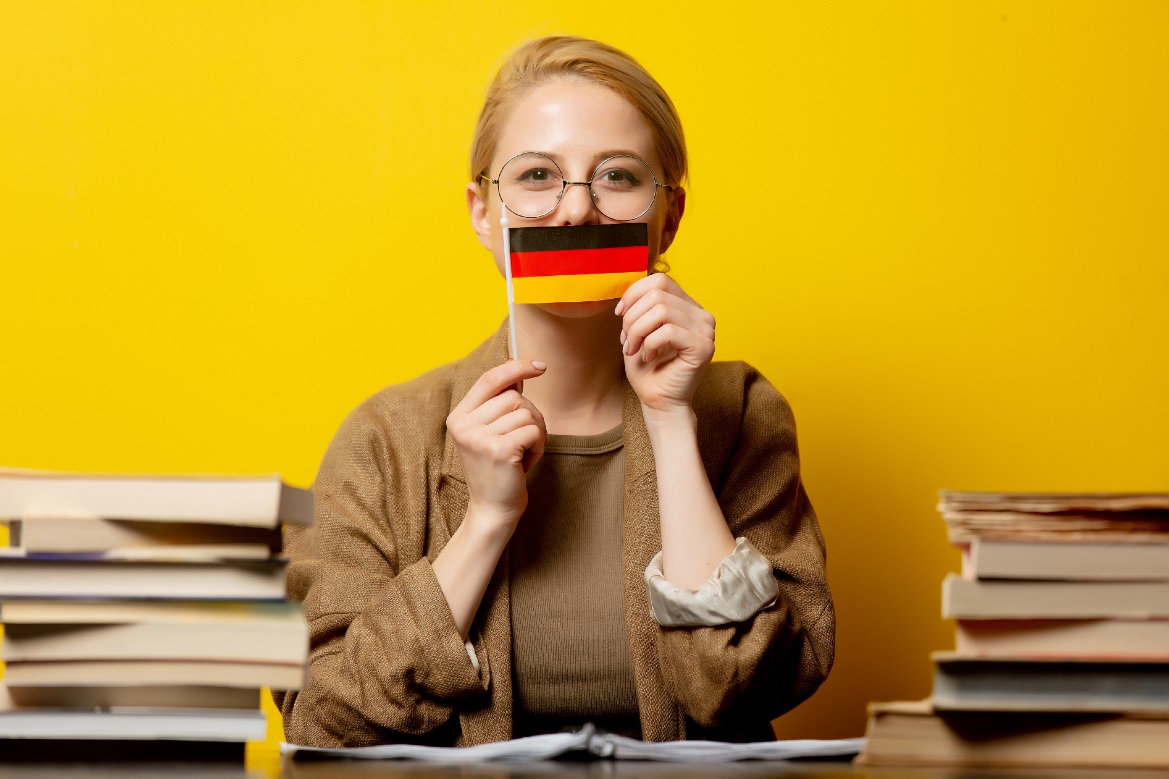 Képzésbe kapcsolódás feltétele:
legalább alapszintű (KER B1) nyelvtudás, bizonyítvány nem szükségesÓraszám: 52 óraKépzés formája: KONTAKT óraHelyszín: Georgikon Campus KeszthelyA tréning tervezett ütemezése: 13 alkalom (13x4 óra, hetente egyszer) vagy
	26 alkalom (26x2 óra, hetente 2x2 óraTervezett kezdés: 2022. május vége A képzés anyaga tartalmazza a B2 szintű középfokú nyelvvizsgára felkészítő tartalmat is.A tanfolyam díja: 130.000,- Ft Figyelem!
MATE hallgatók számára 20 % kedvezmény a tanfolyam árából!
Kedvezményes tanfolyami ár: 104.000,- FtJELENTKEZÉSI HATÁRIDŐ: 2022. május 18.
(A képzés minimális létszáma 5 fő, maximális létszáma 10 fő, mely a jelentkezés sorrendjében telítődik!) (Minimális létszám alatt a képzés nem indul.)A jelentkezés módja:
Jelentkezési lap pontos kitöltése és elküldése az alábbi e-mail címre: Loki.Gabor.Ferenc@uni-mate.hu (tárgy mezőben kérjük feltüntetni: „2022_Német_haladó” kódot)Jelentkezési lap (ez lenne a jelentkezési lap letöltés link)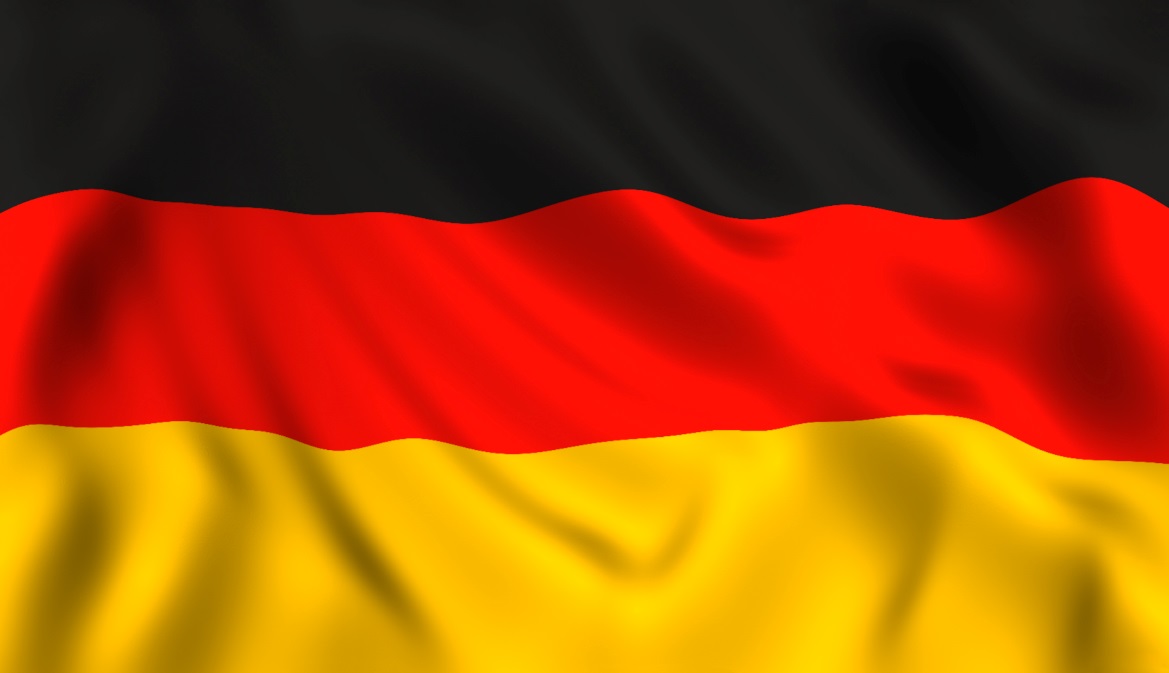 Bővebb információk:
Lóki Gábor
E-mail: Loki.Gabor.Ferenc@uni-mate.hu;
Tel.: +36 (83) 545-252